МИНИСТЕРСТВО НА ОБРАЗОВАНИЕТО И НАУКАТА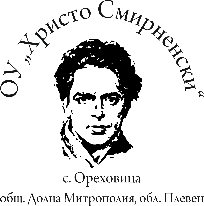 ОУ „Христо Смирненски” с. Ореховица, общ. Д. Митрополия, обл. Плевен= = = = = = = = = = = = = = = = = = = = = = = = = = = = = = = = = = = = = =с. Ореховица, пл. „Възраждане” № 1, тел. 0879596804, e-mail:ou_orehovitsa@abv.bgПлан за възпитателната работа на ОУ "Христо Смирненски" - 2023/2024 г.І. ОСНОВНИ ЦЕЛИ:1. Възпитание на учениците в дух на родолюбие.2. Утвърждаване на ценности като взаимопомощ, отговорност, толерантност и съпричастност във взаимоотношенията.3. Утвърждаване на училището като място, в което учениците намират отговори на актуални и значими за тях проблеми.4. Задълбочаване на знанията за патрона на училището Христо Смирненски.5. Изграждане на чувство за принадлежност към класа и училището.ІІ. ОСНОВНИ НАПРАВЛЕНИЯ ЗА РАБОТА:А. "...Син съм на земя прекрасна..."Б. Нашият патрон – Христо Смирненски.В. Отговорност, толерантност, взаимопомощ.Г. Превенция на зависимости и здравно възпитание.Д. Ученическо самоуправление.Е. Конструктивни взаимодействия на ОУ „Христо Смирненски“ и семейнатаобщност.Ж. Други дейности.ІІІ. РЕАЛИЗАЦИЯ:А. "...Син съм на земя прекрасна..."1. Всеки клас (по приложен график) да разработи и проведе дискусия /  табло,виртуална  разходка / по съответни теми:1.1. Град София  – 1клас, 10.2023 г.1.2. Град Пловдив – 2 клас,11.2023 г.1.3. Град Варна. – 3 клас,12.2023г.1.4. Град  Шумен – 4 клас, 01.2024 г.1.5. Град Плиска  – 5 клас, 02.2024 г.1.6. Град  Велики Преслав – 6 клас, 03.2024г.1.7. Град Рилски манастир – 7  клас, 04.2024 г.Отг.: Класните ръководители , М. ДинковаСрок: постоянен2. Организиране и провеждане на тържество по случай 1 ноември- Денят на народните будители.Отг. Класните ръководители, М. Динкова, Янка Петкова3. Да се проведе конкурс за сурвачки „Сурва, весела година!”, новогодишни картички и благотворителна акция.Отг. Класните ръководители, М. ДинковаСрок: 20.12.2023 г.4. Организиране и провеждане на тържество по случай 3 март- Денят на Освобождението на България от османско иго.Отг. Класните ръководители, М. Динкова, Янка ПетковаСрок: 02.03.2024 г.5. Да се организира и проведе благотворителна акция и конкурс „Мартеничката – българският символ”.Отг. Класните ръководители, М. ДинковаСрок: 26.02.2024 г.Срок: м. март6. Организиране и провеждане на тържество по случай 24 май – Ден на българската просвета и култураОтг. Класните ръководители, Янка Петкова, Моника ДинковаСрок: м. май 20247. Да се проведе конкурс за съчинение / есе на тема: „ Спомените на моите близки за тяхното детство”Отг: Янка Петкова,  Евгения Николова8. Да се  организира и проведе  състезание   на тема: „ Аз обичам и  познавам моята родина България ”Отг: Янка Петкова,  Евгения Николова9. Да се отбележи 100 годишнината от излизането на „Рибният буквар“ но Петър Берон. Отг: Янка Петкова, Моника Динкова, Евгения НиколоваСрок: м. март 2024Б. Нашият патрон – Христо Смирненски1. По повод годишнината на патрона на училището  да се проведе тържество.Отг.:  Моника Динкова, Янка ПетковаСрок: 29.09.2023 г.В. Отговорност, толерантност и взаимопомощ1. Да се изградят мобилни групи във всеки клас по различните предмети за взаимопомощ между изоставащи и напреднали ученици.Срок: м. ХОтг.: всички преподаватели2. Взаимопомощ в семейството – „Как си помагаме в нашето семейство?” – беседа.Срок: м. ХІОтг. :Класните ръководители3. В какво се изразява взаимопомощта между съученици и приятели? – дискусия.Срок: м. ХІІ4. Моите права и отговорности в училище и вкъщи.- дискусияСрок: м. І  2024г.Отг.: Класните ръководители5.”Конфликтите в училищната среда – произход, причини, пътища и начини за разрешаване.” Интерактивен тренинг и казусни ситуации.Срок: м. ІІОтг.: Класните ръководители, 6. Рискови ситуации – агресията и  насилието в училище,на улицата , в дома.Срок: м. ІІІОтг.: Класните ръководители 7. Етническа толерантност .Емпатия и толерантност.Срок: м. ІVОтг: Класните ръководителиГ. Превенция на зависимости, рискови ситуации, здравно възпитание1. Презентации / видео на тема: „ Как тютюнопушенето вреди на вашето здраве. Ефекти от тютюнопушенето.”Срок: м .X – XI Отг.: Класните ръководители 2. Презентация / видео  на тема: „Вредата от алкохола. Какво се случва с тялото. Погрижи се за себе си.”Срок: м. XI-XIIОтг.: Класните ръководители3. Защо трябва да кажем „Не” на дрогата“. Как влияят наркотиците върху здравето?“Срок: м. I, IIОтг.: Класните ръководители на 5-7 клас4. Здравно възпитание: „  Пубертет .Как се променя физически тийнейджърът  “Срок: м. I, IIОтг: Класните ръководители на 5-7 клас5. Дискусия на тема: „Тормоз. Кибертормоз”. Обсъждане на казуси.Отг.: Класните ръководители Срок: постоянен6. Дискусии на тема: „Трафик на деца и жени”Срок: м. V, VIОтг.: Класните ръководители на 5-7 класД. Ученическо самоуправление1. Да се организират дежурства по коридорите на учителите, съвместно с учениците.Отг.: Класните ръководители Срок: постоянен2. Да се проведе ден на ученическото самоуправление.Отг. Класните ръководители Срок: м. майЕ. Конструктивни взаимодействия на ОУ „Христо Смирненски“ и семейнатаобщност.1.Организиране на спортно състезание с участие на родителите.Състезанието се провежда в училищния двор, като се спазва принципът за доброволно участие на ученици, родители и учители. Достатъчни са 3 игри. Целта е по неформален начин да се укрепят връзките между семейството и училището.2. Организиране на конкурс за рисунка.Тема „Аз и моето семейство“- представители на семейството вземат участие в създаването на рисунката. По този начин се популяризира важността на семейството, а учителят опознава семейния свят на ученика и взаимоотношенията в него.3.Организиране на дейности сред природата.Учениците, учителите и техните родители могат да отидат заедно на пикник.4.Организиране на Дни на отворените врати.Отправяне на покана към родителите за определен период от време да присъстват в часовете, в които желаят.5. Тематични родителски срещи Да се обсъди взаимовръзката между благополучието на детето в училище и участието на родителите в училищния живот.Форми на двупосочна комуникация между семейството и училището са и използваните до момента- родителски срещи, индивидуални срещи учител- родител, телефонни обаждания, социални групи и групови чатове в интернет, бележници за кореспонденция и др.Ж. Други дейности1. По повод отбелязването на различни празници да се изготвят табла за :01.11-21.11- Ден на християнското семейство /Въведение Богородично/- традиции и обичаи24.12.19.02.03.03. 08.03. 22.03.Великден Отг.: класните ръководители, Я. Петкова , Е. Николова2. Да се организира и проведе ден за хигиенизиране и озеленяване на училището и училищния двор. За Великден да се организира конкурс за изписване на яйца.Отг. Класните ръководители 3. За Великден да се организира конкурс за изписване на яйца.Отг. Класните ръководители, Моника Динкова4. Да се организира и проведе конкурс за съчинение или приказка на тема: „Най- голямото богатство”.Отг.: Янка Петкова, Класните ръководители.Срок: 15.05.2024 г.5. Да се организират спортни и занимателни състезания.Отг.: Миглена Манолова, Класните ръководители.Срок: м.Х и м. IV6.Творческа работилница.Срок: постоянен						Директор:____________    /Здравко Пенев/